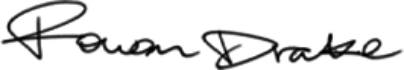 ROWAN DRAKE RELEASES DEAR ELLA,RISING SINGER-SONGWRITER SHARES DEBUT EPHEARTBREAKING NEW SINGLE, “HOW DO I LOVE AGAIN,” PREMIERES TODAYLISTEN TO DEAR ELLA, HERE 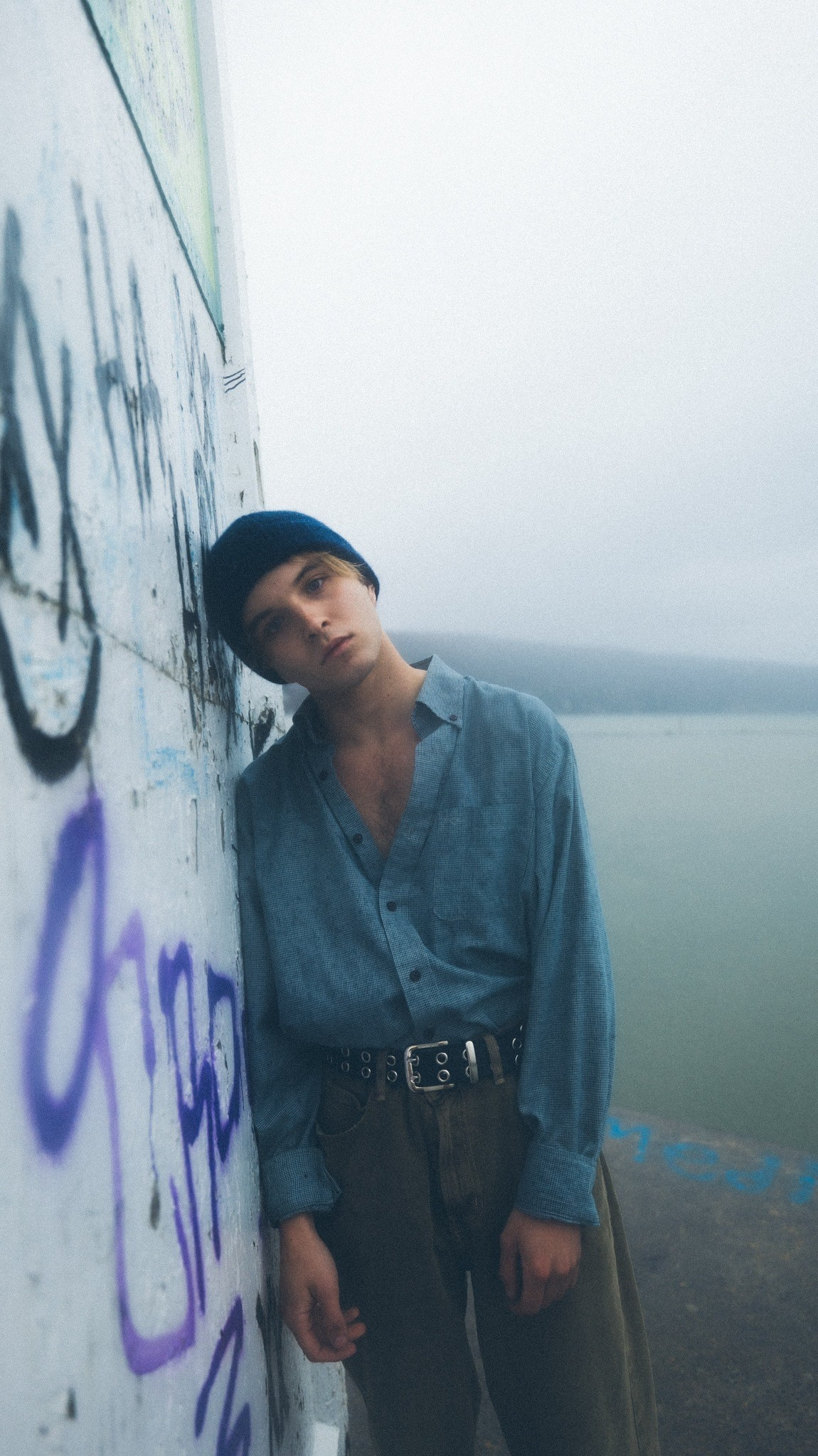 Rising singer-songwriter Rowan Drake has shared his debut EP, Dear Ella, premiering today via Arthouse Records/Atlantic Records. Conceived as an intimately personal letter to a past relationship, Dear Ella, is the work of a young artist beginning to discover himself amidst major life changes, from leaving his hometown to pursue his career across the country in Los Angeles, to an experience as universal as losing his first true love. The EP includes the heartbreaking new single “How Do I Love Again,” reflecting on what love might look like after having your heart broken in two – watch HERE. The Dear Ella, EP is quite literally a letter to a past love named Ella. This is how the EP would read as a letter:Dear Ella,It is no small thing to be loved as much as you have loved me. At first, it terrified me and drove me away. I longed to see the world and to be ‘free.’ I dragged you along, let you in just enough to make you stay. I will never forgive myself for that.I miss so much of who we were. I hope it’s true that paths that cross are destined to cross again. I know you’ve changed, and I promise to meet you where you are, to learn the new sides of you while still cherishing the old.Forever yours,RNow boasting more than 30M global streams, 5M TikTok likes, and over 1.6M official YouTube views, Rowan Drake has long used songwriting as a space for transforming his feelings into unexpected beauty. Growing up in the small college town of Ithaca, New York, the singer-songwriter first discovered the power of that outlet when, at age 15, a devastating accident ended his dream of becoming a competitive snowboarder. After devoting nearly all his life to his snowboarding career, Drake began exploring his innate musicality by dreaming up his own hypnotic form of pop – moody, immersive, and fearlessly confessional, merging the intense introspection of classic singer-songwriters with a more forward-thinking sonic aesthetic. The talented young troubadour soon began performing locally around his hometown, self-releasing his first song while still in high school. Upon graduation, Drake packed up his car and moved to Los Angeles where he quickly connected with an array of rising young talents and potential collaborators. He soon earned praise and attention for such vulnerable releases as “Abandonment Issues,” which was named by Billboard to their “10 Cool New Pop Songs,” writing, “Drake’s feathery vocal approach, paired here with meaty guitar strums and canned strings, yield a surprisingly affecting declaration that doesn’t lose any luster on replay listens” while “Would You Do It Again?” arrived to nearly 7M views across the song’s teaser posts on TikTok and  “Elephant In The Room” was named to Rolling Stone’s “Songs You Need to Know” roundup.DOWNLOAD HI-RES PRESS PHOTOS HERE# # #ROWAN DRAKEDEAR ELLA(Arthouse/Atlantic)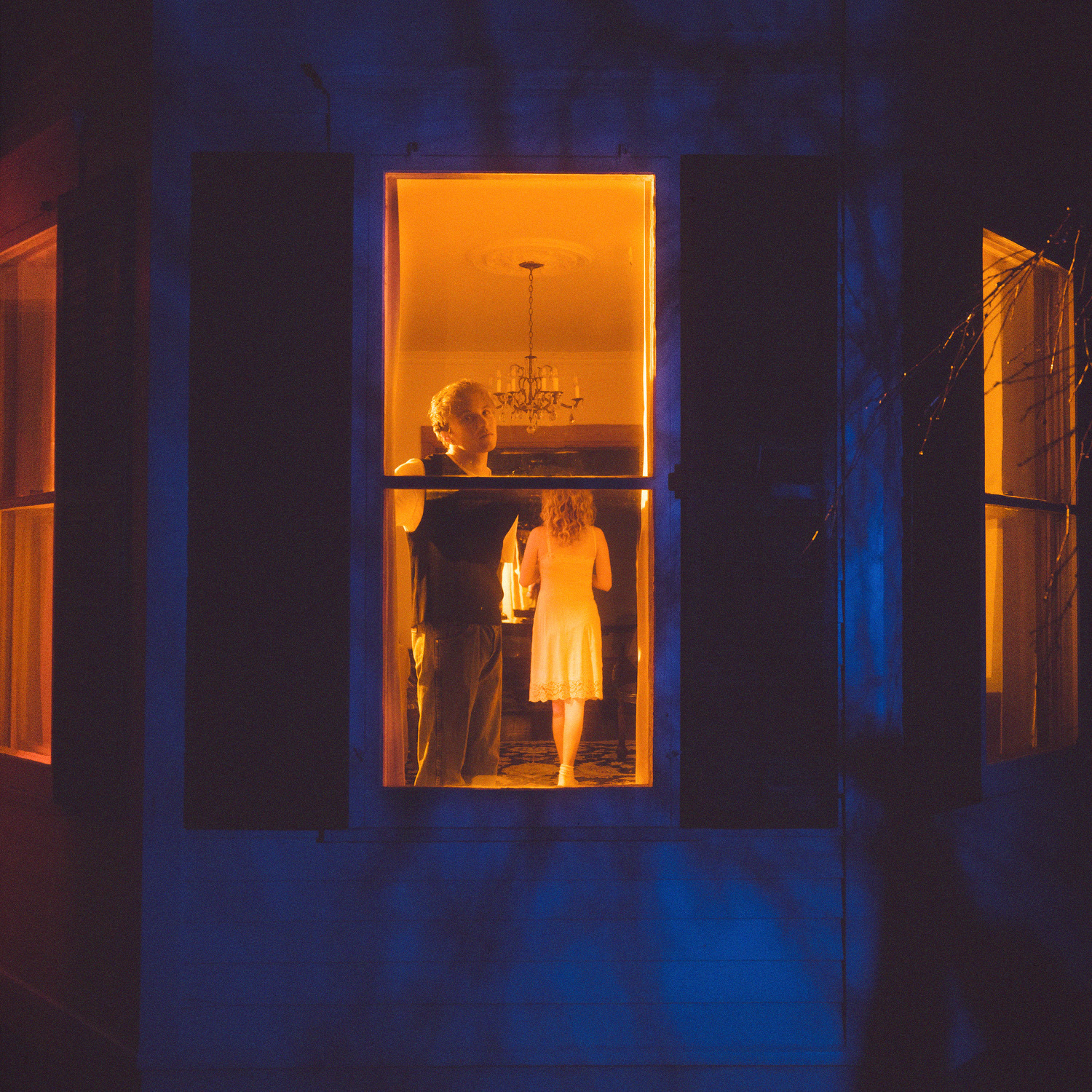 Download Hi-Res Art HereTRACKLIST:640 Days Ago (Intro)Elephant in the RoomMomentary FeelingsHeartbeatPart of YouLover Come Back to Me Would You Do It Again?How Do I Love AgainHaunt Me# # #CONNECT WITH ROWAN DRAKEWEBSITE | FACEBOOK | INSTAGRAM | TIKTOK | YOUTUBE